RESUME,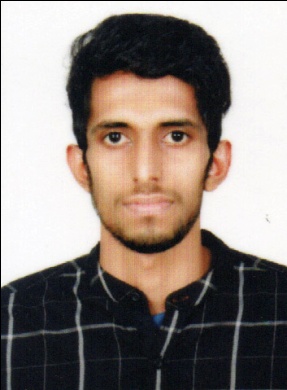 PERSONAL PROFILE:Name     				:	MUHAMMAD RAMEES PFather’s Name			:	Moidu HajiPermanent Address 		:	Thoduvakkandi House						Poolakkool P O						Kozhikode						Pin 673507 Date of Birth  			:	24.03.1999Contact No				:	9995365274E mail				:	muhammadrameestk@gmail.comMarital Status     			:  	SingleNationality				:	Indian  Sex					:	MaleLanguages Known			:	English, Malayalam and Hindi EDUCATIONAL QUALIFICATION:SSLCPlus TwoDiploma in CSSD Technician EXPERIENCE:18 months at Lourdes Hospital during the Course period SUMMARY:	Aim to be associated with the organization that provides me an opportunity to show my skills and improve my Knowledge with latest trends and to be part of the team that works dynamically towards the growth of the Organization. STRENGTH: 	I believe in smart and hard working my locality and sincerity will be the key for my success.  DECLARATION: 	I hereby declare that the information provided above is accurate and recent to the best of my knowledge and belief. Place: Date: 								MUHAMMAD RAMEES P